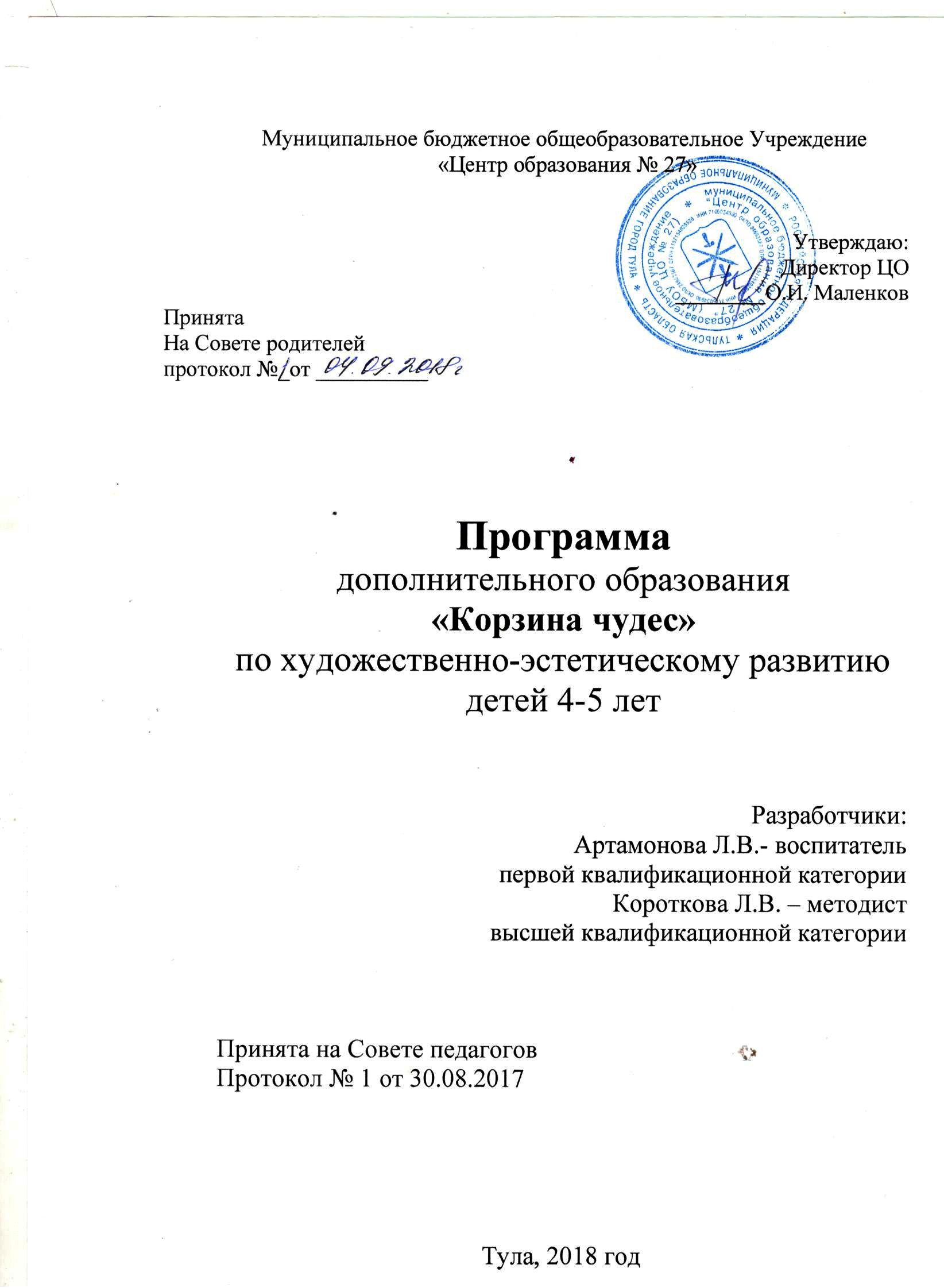 СОДЕРЖАНИЕЦелевой разделПояснительная запискаТворчество – очень важная часть в развитии ребенка. Детям всегда интересно, если в предметном окружении есть вещи, сделанные их руками: игрушки, персонажи любимых сказок, элементы интерьера. Процесс творчества дает возможность ребенку открыть в себе изобретателя, конструктора, режиссёра. Работа над созданием поделки очень интересна и увлекательна. Она требует наблюдательности, умения подмечать характерные черты во внешнем виде животных, рыб, человека, в их поведении. Игрушки, поделки, сделанные ребенком, даже при помощи взрослого, это не только результат художественного труда, но и творческое выражение индивидуальности ребенка. А сам процесс создания поделки сродни труду народного мастера.Творчество детей в ходе изготовления игрушек, поделок – это целенаправленный труд, в котором особую роль играет воображение. Именно оно порождает новые образы. Как утверждал Л.С. Выготский, стремление воображения к воплощениям и есть предметная основа и движущее начало творчества.Занятие созданием игрушек, поделок из разных материалов, в том числе и бросового, не просто вооружает ребенка умениями и навыками, но и помогает ему осознать свою силу, силу творца, способного подчинить своей воле эти материалы, дает возможность взглянуть на окружающий мир глазами созидателя, а не потребителя.Этот вид детской деятельности будит интеллектуальную и творческую активность, учит малыша планировать, действовать по словесному указанию, вносить изменения в технологию, конструкцию, осуществлять задуманное, анализировать и контролировать процесс создания поделки, исправлять ошибки. В результате любая поделка, в совокупности с художественным оформлением, обретает индивидуальную неповторимость.К пятилетнему возрасту, под воздействием влияния взрослых, у детей складываются первые стереотипы мышления и поведения: рисовать можно красками и карандашами, кашу едят из тарелки, если ты не угостил товарища – то ты жадина. Наибольшее количество стереотипов проявляется в оценке других людей и способах действий с предметами и материалами. Это отрицательно сказывается на свободном проявлении личных желаний и возможностей ребенка в детстве, а в дальнейшем на формировании у него креативности и толерантности, развитии свободы мышления и деятельности, а значит, он не сможет стать полноценным хозяином своей жизни.Цели и задачи ПрограммыВ ходе реализации содержания Программы педагогов должна быть достигнута цель: помочь ребенку стать свободной личностью, уважающей себя и мир, не боящейся действовать в незнакомой обстановке; развить нестандартность мыслительных операций.При этом будут решены следующие задачи:Расширять знания о художественных материалах, технических приемах работы с ними, предметном окружении.Учить не боятся принимать нестандартные решения.Познакомить с новыми понятиями: бросовый материал, техника, дизайн, декоративные элементы, декор.Учить детей не бояться принимать нестандартные решения, выполнять поделки из бумаги, бросового и природного материала, соленого теста. Развивать художественный вкус, цветовоприятие, ритм.Формировать культуру труда и рабочего места,  навыки содержания своей одежды в чистоте и порядке во время работы и после нее.Учить создавать социально значимые поделки и использовать их для украшения группы, подарков малышам, детского театра и пр.Развивать навыки речевого общения, культуры речи, диалоговую речь.Развивать умение слушать словесные указания взрослого, принимать участие в коллективном обсуждении общего дела, вносить свои предложения, выслушивать мнение товарищей, формировать основы толерантности.Учить планировать ход работы, действовать по плану, доводить начатое дело до конца, анализировать и контролировать собственные действия.Формировать согласованность, координацию движений, развивать мелкую моторику; укреплять зрительные анализаторы.Знакомить с правилами ТБ и ОТ при работе с разными материалами, инструментами.Принципы и подходы к формированию ПрограммыПрограмма дополнительно образования детей насчитана на 1 год обучения воспитанников ДОО 4-5 лет. Работа кружка строится на основных законах дидактики: от простого к сложному, повторяемости  приемов и материалов, системности, на меняющийся опыт и знания.При разработке Программы использованы следующие принципы:Учет возрастных особенностей – содержание и методика работы ориентированы на детей конкретного возраста.Принцип наглядности предполагает широкое использование наглядных и дидактических пособий, технических средств обучения, делающих образовательный процесс более эффективным.Принцип связи интересов и потребностей детей с задачами учебного плана конкретного занятия. Принцип результативности – в программе указано, что узнает и чему научится ребенок.Принцип актуальности - предполагает максимальную приближенность содержания образовательного процесса к реальным условиям жизни и деятельности детей.Принцип деятельностного подхода – любые знания приобретаются детьми во время активной деятельности.Образовательная деятельность строится таким образом, чтобы воспитанники сознательно и активно овладевали знаниями и техникой работы с  материалом, проявляли личное и коллективное творчество, самостоятельность, инициативность.В Программе учитываются следующие подходы к организации образовательного процесса:1) личностно-ориентированный  - ставит в центр образовательной системы личность ребенка, развитие его индивидуальных способностей. В рамках личностно-ориентированного подхода перед педагогом стоят следующие задачи - помочь ребенку в осознании себя личностью, выявление, раскрытие его творческих возможностей, способствующих становлению самосознания и обеспечивающих возможность самореализации и самоутверждения.2) деятельностный подход - предполагает, что в основе развития ребенка лежит не пассивное созерцание окружающей действительности, а активное и непрерывное взаимодействие с ней. Совместная деятельность ребенка и взрослого выстраивается на основе сотрудничества; ребенок, если не равен, то равноценен взрослому и активен не менее взрослого.В работе педагогом используются современные технологии: ТРИЗ, технология свободного развития, технология опытно-исследовательской деятельности.В ходе реализации задач Программы педагог осуществляет  поддержку детской инициативы, строит образовательный процесс с учетом интересов детей, используя всё многообразие методов и приемов.В содержание  Программы включено ознакомление детей с классическим и народным искусством, национально-региональными особенностями Тульского края.Содержание Программы  реализуется в различных видах детской деятельности:  художественно-речевой, музыкальной, игровой, изобразительной, театрализованной, познавательно-исследовательской, при этом деятельность детей максимально самостоятельная и творческая. Содержание Программы можно реализовывать как в организованной образовательной деятельности (занятия кружка) во второй половине дня, так и в совместной образовательной деятельности взрослого с ребенком в утренние и вечерние часы. Длительность индивидуальных, подгрупповых и групповых занятий должна соответствовать возрасту детей и требованиям СанПиН относительно организации образовательной деятельности.При использовании содержания Программы для организации занятий кружка педагогам следует помнить следующие правила:Комплектование кружка происходит первые две недели сентября. По окончании комплектования руководителем организации издается приказ о функционировании кружка в течение учебного года. В состав кружка входят дети, изъявившие желание заниматься данным видом деятельности. Зачисление детей в кружок осуществляется на основании согласия родителей (законных представителей) воспитанников группы. В первой декаде сентября руководитель кружка проводит первичную диагностику воспитанников и на ее основе корректирует содержание Программы, составляет учебный план и расписание занятий. Данные документы являются обязательными для ведения кружковой работы.Количество детей в кружке не должно превышать 15 человек. Если выявлено большее количество желающих, то занятия в кружке проводятся по подгруппам. На каждую подгруппу составляется свое расписание занятий. Длительность занятий в кружке определяется возрастом детей и требованиями СанПиН.По итогам занятий в конце учебного года проводится открытое занятие для членов педагогического коллектива и родителей в любой организационной форме (выставка, соревнование детей и взрослых, мастер-класс детей и педагога, обучающий семинар, где наставниками взрослых являются дети и пр.).Итоговая диагностика усвоения детьми содержания Программы является основанием для корректировки Программы и разработки учебного плана на следующий учебный год.Характеристика особенностей художественно-эстетического развития детей среднего  возрастаВозраст от четырех до пяти лет – это средний дошкольный период. Он является очень важным этапом в жизни ребенка. Это период интенсивного развития и роста детского организма. На данном этапе существенно меняется характер ребенка, активно совершенствуются познавательные и коммуникативные способности. А это значит, что малыш по мере взросления всегда найдет общий язык со своими сверстниками.Физические возможности ребенка значительно возрастают: улучшается координация, движения становятся все более уверенными. При этом сохраняется постоянная необходимость движения. Активно развивается моторика, в целом средний дошкольник становится более ловким и быстрым по сравнению с младшими. В возрасте 4–5 лет быстро развиваются различные психические процессы: память, внимание, восприятие и другие. Важной особенностью является то, что они становятся более осознанными, произвольными: развиваются волевые качества, которые в дальнейшем обязательно пригодятся. Средние дошкольники с удовольствием осваивают различные виды творческой деятельности. Ребенку нравится заниматься сюжетной лепкой, аппликацией. Одной из основных становится изобразительная деятельность. Возрастные особенности детей 4–5 лет по ФГОС предполагают, что на этом этапе дошкольник уже овладевает мелкой моторикой, что позволяет рисовать подробно и уделять больше внимания деталям. Рисунок становится одним из средств творческого самовыражения. Средний дошкольник может сочинить небольшую сказку или песенку, понимает, что такое рифмы, и пользуется ими. Яркая фантазия и богатое воображение позволяют создавать целые вселенные в голове или на чистом листе бумаги, где ребенок может выбрать для себя любую роль. В течение среднего дошкольного периода происходит активное развитие речевых способностей. Значительно улучшается звукопроизношение, активно растет словарный запас, достигая примерно двух тысяч слов и больше. Речевые возможностси позволяют более четко выражать свои мысли и полноценно общаться с ровесниками. Ребенок уже способен охарактеризовать тот или иной объект, описать свои эмоции, пересказать небольшой художественный текст, ответить на вопросы взрослого. На данном этапе развития дети овладевают грамматическим строем языка: понимают и правильно используют предлоги, учатся строить сложные предложения и так далее. В этом возрасте происходит значительное развитие сферы эмоций. Это пора первых симпатий и привязанностей, более глубоких и осмысленных чувств. Ребенок может понять душевное состояние близкого ему взрослого, учится сопереживать. Дети очень эмоционально относятся как к похвале, так и к замечаниям, становятся очень чувствительными и ранимыми. К 5 годам ребенка начинают интересовать вопросы пола и своей гендерной принадлежности. На данном этапе детства существенно меняется характер. Кризис трех лет благополучно проходит, и ребенок становится гораздо более послушным и покладистым, чем раньше. Ребенок впитывает все как губка, с любознательностью первооткрывателя тянется к новым знаниям. Именно теперь необходимо закладывать нравственные качества, развивать в ребенке доброту, вежливость, отзывчивость, ответственность, любовь к труду. На этом этапе у ребенка появляются первые друзья, поэтому очень важно научить общаться со сверстниками: уступать, отстаивать свои интересы, делиться. Методы обучения дошкольниковВ работе с детьми используются следующие методы и приемы:рассматривание произведений искусства (экскурсии, занятия с использованием слайдов, просмотр иллюстраций, открыток и пр.);слушание отрывков музыкальных произведений;беседы; коллективное обсуждение плана действий, сюжетной лини поделки, цветовое решение и пр.коллективное обсуждение результатов работы, анализ ошибок и поиск способов их исправления;коллективная работа по монтажу выставки поделок;дидактические и сюжетно-ролевые игры;наблюдения в природе;упражнение; рассматривание образца; показ способов выполнения поделки или ее элементов;чтение отрывков произведений художественной литературы;совет, поощрение, критическое замечание, одобрение и пр.Планируемые результаты освоения ПрограммыК концу обучения дети будут способны:- действовать по словесному указанию взрослого, - действовать по плану,- проявлять творческую активность и инициативу,- внести изменения, предложения по изменению поделки, технологии изготовления поделки,- осуществлять контроль собственной деятельности, исправлять ошибки,- не испытывать чувство страха при нестандартном использовании материала,- оказать помощь товарищу, - без агрессии выслушать замечание, совет, мнение товарищей.Содержательный разделОрганизация образовательной деятельности и диагностики результативности работы по ПрограммеПрограмма рассчитана на 1 год обучения детей среднего дошкольного возраста.Занятия по Программе организуются во вторую половину дня и занимают время, отведенное в режиме дня на совместную образовательную деятельность. Длительность одного занятия до 20 минут. Занятия проводятся 1 раз в неделю.Формы организации и проведения занятия любые: занятие-эксперимент, занятие-исследование, занятие-проба, занятие-игра и пр.Часть общего количества занятий отводится на коллективные творческие работы.Продукты детской деятельности могут использоваться в оформлении групповых помещений, в организации НОД, для подарков взрослым и малышам, в играх детей.Организационный период работы по Программе 1 и 2 недели сентября. В это время уточняется тематическое планирование, списочный состав детей, проводится первичная диагностика на выявление возможностей и интересов воспитанников. В середине учебного года на 2 неделе января проводятся диагностические исследования промежуточных результатов обученности по следующим показателям:-слушает, воспринимает, действует по словесным указаниям взрослого,-проявляет заинтересованность, творческую активность,-овладел навыками действий по плану,-способен внести изменения, предложения по изменению поделки,-не испытывает чувство страха при нестандартном использовании материала,-готов прийти на помощь товарищу,-способен без агрессии выслушать мнение товарища.Формирование группы детей для занятий по Программе осуществляется на основе заявления родителей (законных представителей), что фиксируется в родительском договоре. По желанию ребенка и родителей занятия могут быть прекращены в любое время в течение учебного года.Форма отчетности работы по Программе – выставки детских работ, не менее 3 в год.Материалы для работы по Программе легко найти в детском саду или дома. Это - зубные щетки, тонкие малярные кисти, соль, манка, песок, пластиковые бутылки из-под воды, цветная изолента, скотч, фантики, оберточная бумага, целлофан, картон, бумага для рисования, зубочистки, гуашь, тушь.Изготавливая поделки, игрушки ребенок постепенно переходит от изготовления самой простой, примитивной поделки к созданию сложной композиции, образа. При этом ребенок делает множество открытий, пытается воплотить свой замысел, совершенствуя поделку и способ ее изготовления.Последовательность работы над поделкой выглядит следующим образом:Начальный (обучающий) этап: ребенок подражает взрослому, изготавливая поделку из данного ему материала.Промежуточный этап: работа строится на возникающем у ребенка желании добавить что-то свое, изменить образец.Творческий этап: работа строится на детском продуктивном воображении, которое позволяет не только отобразить замысел, но и высказать свое отношение к создаваемому образу. При этом он делает попытку учесть и обыграть специфику исходного материала.С 20 по 25 мая проводится диагностика усвоения детьми задач Программы обучения, готовятся отчетные документы по итогам работы за учебный год. Материалы сдаются в методический кабинет дошкольной организации.К работе по Программе, по возможности, привлекаются родители воспитанников. Один раз в год для родителей проводится открытое мероприятие. Один раз в год на родительском собрании обсуждается вопрос эффективности работы по Программе.Организация образовательного процесса осуществляется в различных, адекватных дошкольному возрасту формах, выстраивается с учетом потребностей и интересов детей. Основной мотив участия (неучастия) ребенка в образовательном процессе – наличие (отсутствие) интереса. В рамках деятельностного подхода перед педагогом стоят следующие задачи: создавать условия, обеспечивающие позитивную мотивацию детей, что позволяет сделать их деятельность успешной; учить детей самостоятельно ставить перед собой цель и находить пути и средства ее достижения; создавать условия для формирования у детей навыков оценки и самооценки.Программа предусматривает использование индивидуальной формы работы воспитанников. Индивидуальная форма предполагает самостоятельную работу дошкольника. При этом педагог оказывает ребенку такую помощь, которая не подавляет его активность и способствует выработке навыков самостоятельной работы. Среди методов, определяемых по источнику информации, используется объяснение (при знакомстве со свойствами материала, с терминами), инструктаж (объяснение правильных приемов работы, исправление и предупреждение ошибок), беседа (необходима для приобретения новых знаний и закрепления их путем устного обмена мнениями). Демонстрационные методы реализуют принцип наглядности обучения. Демонстрация присутствует практически на каждом занятии и сочетается со словесными методами.В ходе реализации задач Программы происходит интеграция 5 образовательных областей. В каждой образовательной области  решается свой набор программных задач.Содержание образовательной работыРабота по Программе осуществляется в соответствии с перспективно-тематическим планом.Формы, способы, методы и средства реализации ПрограммыПрограмма представляет собой систему дополнительного образования художественно-эстетического развития   детей среднего  дошкольного возраста.  Может реализовываться как на занятиях кружка, так и в индивидуальной работе с детьми в процессе реализации индивидуального образовательного маршрута.Обучение проводится на основе специфического для дошкольного возраста вида деятельности – игры.В основу программы положена идея развития личностного потенциала ребенка и его психическое становление посредством  освоения и преобразования действительности (в том числе и самого себя). Главная цель программы – развитие творческих и коммуникативных способностей детей посредством самовыражения через изготовление изделий из различного материала.Задачи и содержание образования меняются в зависимости от индивидуальных особенностей детей.При отборе содержания и методов работы с детьми учитываются основная идея программы, личностно-ориентированный подход к развитию ребенка, технология системно-деятельностного образования, технология работы с соленым тестом и бросовым материалом, классическая методика изобразительной деятельности в детском саду, элементы технологии ТРИЗ. Педагог в процессе обучения создает положительную эмоциональную атмосферу содружества взрослого и ребенка.При реализации содержания программы используются разнообразные формы организации образовательной деятельности:игры- дидактические, фрагменты сюжетно-ролевых игр,   театрализованные игры,  игры имитационного характера;просмотр и обсуждение мультфильмов;обсуждение   художественно-познавательных   произведений, рассматривание    и    обсуждение    иллюстрированных энциклопедий по темам занятий;создание педагогических и проблемных ситуаций, рассказы воспитателя   об интересных фактах и событиях, ситуативные разговоры с детьми;наблюдения за сезонными и погодными изменениями;проектная деятельность, познавательно-исследовательская деятельность, экспериментирование, простейшие опыты;  чтение отрывков из художественных произведений.Для успешной реализации Программы в дошкольной организации созданы следующие психолого-педагогические условия:- уважение взрослых к человеческому достоинству детей, формирование и поддержка их положительной самооценки, уверенности в собственных возможностях и способностях;- использование в образовательной деятельности форм и методов работы с детьми, соответствующих их возрастным и индивидуальным особенностям;- построение образовательной деятельности на основе взаимодействия взрослых с детьми;- поддержка взрослыми положительного, доброжелательного отношения детей друг к другу и взаимодействия детей друг с другом в разных видах деятельности;- поддержка инициативы и самостоятельности детей в специфических для них видах деятельности;- возможность выбора детьми материалов, видов активности, участников совместной деятельности и общения;- защита детей от всех форм физического и психического насилия;- поддержка родителей в воспитании детей, охране и укреплении их здоровья, вовлечение семей непосредственно в образовательную деятельность.Особенности взаимодействия с семьями воспитанниковВажнейшим условием обеспечения эффективного усвоения детьми содержания Программы и целостного развития личности ребенка является  конструктивное взаимодействие с семьей.Задачи построения взаимодействия с семьей:1. установление доверительных отношений с семьей каждого ребенка.2. обеспечение родителей педагогической информацией.3. реализация единого подхода к ребенку с целью его личностного развития.Условия успешной работы с родителями: целенаправленность, систематичность, плановость; доброжелательность и открытость.Сотрудничество с родителями строится на основе следующих принципов:принятие каждого ребенка как уникальной личности;учет пожеланий и предложений родителей;рассматривать воспитание и развитие детей не как свод общих приемов, а как искусство диалога с конкретным ребенком и его родителями;с уважением относится к тому, что создается самим ребенком.Основные направления и формы взаимодействия с семьей: знакомство с семьей. Информирование родителей о ходе образовательного процесса: дни открытых дверей, индивидуальные и групповые консультации, родительские собрания, мастер-классы, оформление информационных стендов, создание памяток, организация выставок детского творчества. Привлечение родителей к организации конкурсов,  к участию в детской исследовательской и проектной деятельности.Организационный разделМатериально-техническое обеспечение ПрограммыМатериалы для работы по Программе легко найти в детском саду или дома. Это - зубные щетки, тонкие малярные кисти, соль, манка, песок, пластиковые бутылки из-под воды, цветная изолента, скотч, фантики, оберточная бумага, целлофан, картон, бумага для рисования, зубочистки, гуашь, тушь. Для хранения материалов, образцов, готовых детских работ необходим отдельный шкаф.Изготавливая поделки, игрушки ребенок постепенно переходит от изготовления самой простой, примитивной поделки к созданию сложной композиции, образа. При этом ребенок делает множество открытий, пытается воплотить свой замысел, совершенствуя поделку и способ ее изготовления. Поделку, по желанию ребенка, можно отдавать домой.Занятия проходят в возрастной группе, дополнительного помещения не требуется.Методическое обеспечение ПрограммыОбразцы конспектов занятий, варианты применения методических приемов педагоги могут взять из книги Туфкрео Р.А., Кудейко М.В., Коллекция идей, М:Линка-Пресс, 2004, 191с. Дополнительный раздел Возрастная категория детейПрограмма разработана для детей среднего дошкольного возраста (4-5 лет)Программно-методическое обеспечениеТуфкрео Р.А., Кудейко М.В., Коллекция идей, М:Линка-Пресс, 2004, 191с. Особенности взаимодействия с семьями воспитанниковПрограмма реализуется в тесном взаимодействии с родителями воспитанников.Задачи построения взаимодействия с семьей:1. установление доверительных отношений с семьей каждого ребенка.2. обеспечение родителей педагогической информацией.3. реализация единого подхода к ребенку с целью его личностного развития.Условия успешной работы с родителями: целенаправленность, систематичность, плановость; доброжелательность и открытость.Сотрудничество с родителями строится на основе следующих принципов:принятие каждого ребенка как уникальной личности;учет пожеланий и предложений родителей;рассматривать воспитание и развитие детей не как свод общих приемов, а как искусство диалога с конкретным ребенком и его родителями;с уважением относится к тому, что создается самим ребенком.Основные направления и формы взаимодействия с семьей: знакомство с семьей. Информирование родителей о ходе образовательного процесса: дни открытых дверей, индивидуальные и групповые консультации, родительские собрания, мастер-классы, оформление информационных стендов, создание памяток, организация выставок детского творчества. Привлечение родителей к организации конкурсов,  к участию в детской исследовательской и проектной деятельности.ЦЕЛЕВОЙ  РАЗДЕЛ Пояснительная записка ………………………………………С.Цель и задачи Программы ……………………………………С.Принципы и подходы к формированию Программы ………С.Характеристика особенностей художественно-эстетического развития детей среднего  возраста ……………………….Методы обучения дошкольников  …………………..С.С.  Планируемые результаты освоения Программы ……………С.СОДЕРЖАТЕЛЬНЫЙ РАЗДЕЛОрганизация образовательной деятельности и диагностики результативности работы по Программе……………………………С.Содержание образовательной работы Формы, способы, методы и средства реализации Программы ……………………………………………………………Особенности взаимодействия с семьями воспитанников……С.ОРГАНИЗАЦИОННЫЙ РАЗДЕЛМатериально-техническое обеспечение Программы ……….С.Методическое обеспечение программы ……………………..С.ДОПОЛНИТЕЛЬНЫЙ РАЗДЕЛ  Возрастная категория детей ………………………………….Программно-методическое обеспечение…………………….Особенности взаимодействия с семьями воспитанников…..С. С.С. СентябрьНаше настроениеТРИЗКоллективный рисунок цветов пятнами на ватманеСентябрьНа что похожа кляксаТРИЗДорисовывание кляксСентябрьВеселая сказкаТРИЗДорисовывание геометрических и абстрактных фигурСентябрьКорзина для овощей и фруктовКоллекция идей, стр.18Дорисовывание короткими мазками маленькими малярными кистями или старыми зубными щеткамиОктябрьВолшебный рисунокСтр. 120Процарапывание рисунка тонкой палочкойОктябрьВолшебный рисунокСтр. 120Рисование методом «процарапывание» на тему «Золотая осень»ОктябрьМорской пейзажСтр. 122Рисование и раскрашивание с использованием поваренной соли.ОктябрьМорской пейзажСтр. 122Рисование и раскрашивание с использованием поваренной соли.НоябрьФантик для конфетыСтр. 122Рисование с помощью крупной-мелкой теркиНоябрьФантик для конфетыСтр. 122Рисование фантика по вкусовым ощущениямНоябрьРыбки в аквариумеСтр. 123Окрашивание бумаги с использованием целлофанового пакетаНоябрьОгни ночного городаСтр. 124Раскрашивание цветными мелками, тушью, гуашью с последующим процарапыванием.ДекабрьСледыСтр. 127Выполнение рисунка оттисками прямых и кривых линийДекабрьСледыСтр. 126, 129Выполнение оттиском орнаментовДекабрьСнегопадСтр. 125Нанесение узора из точек ватной палочкойДекабрьРазные разностиСтр. 132Рисование отпечатками разных предметовЯнварьНовогодние каникулыЯнварьНовогодние каникулыЯнварьЕлочные ониСтр. 138Рисование тампоном и пальчикомЯнварьГостинцы для снегирейСтр. 139Рисование тампоном и пальчикомФевральБабочкиРисованием ладошкой с последующим узнаванием и дорисовываниемФевральИгра воображенияСтр. 137Рисованием ладошкой с последующим узнаванием и дорисовываниемФевральПодарок папе/мамеСтр. 129Украшение открытки штампом-веревочкойФевральПодарок папе/мамеСтр. 129Украшение открытки по трафаретуМартМозаика из фантиковСтр. 149Коллективное панно в подарок воспитателям группыМартНезнакомые следыСтр. 143Работа с абстрактным оттискомМартВ замке Чуда-Юды МорскогоСтр. 145Рисунок на песке (коллективная работа)МартВоздушные кляксоделкиСтр. 142Рисование от кляксыАпрельПервые ласточкиСтр. 130Печатание листьями растений по бумагеАпрельРадужная рыбкаСтр. 139Печатание пальчикомАпрельВесенний пейзажСтр. 139Обратный эффект печатания пальчикомАпрельВесенний пейзажСтр. 139Обратный эффект печатания пальчикомМайВечный огоньСтр. 113Рисунок на картоне клеемМайУкрасим группу флажкамиСтр. 115КлеевыеМайЛето красное, лето ясноеСтр. 178Коллективная работа. Панно из раскрашенного соленого теста и декоративных элементов МайЛето красное, лето ясноеСтр. 178Продолжение работы